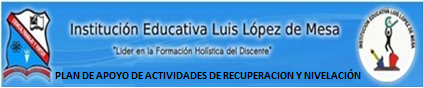 FORMA P. A. 01PARA ESTUDIANTES CON AREAS PENDIENTES POR PERIODOPARA ESTUDIANTES CON AREAS PENDIENTES POR PERIODOPARA ESTUDIANTES CON AREAS PENDIENTES POR PERIODOPARA ESTUDIANTES CON AREAS PENDIENTES POR PERIODOPARA ESTUDIANTES CON AREAS PENDIENTES POR PERIODOAREA:TECNOLOGIA E INFORMATICATECNOLOGIA E INFORMATICAGRADO:NOVENODOCENTE:Yadir Alexander Agudelo DurangoYadir Alexander Agudelo DurangoPERIODO:2INDICADORES DE DESEMPEÑO INDICADORES DE DESEMPEÑO INDICADORES DE DESEMPEÑO INDICADORES DE DESEMPEÑO INDICADORES DE DESEMPEÑO Identificación los diferentes tipos de diagramas, su utilidad y características para representar conceptos, acciones, procedimientos y eventos.Identificación los diferentes tipos de diagramas, su utilidad y características para representar conceptos, acciones, procedimientos y eventos.Identificación los diferentes tipos de diagramas, su utilidad y características para representar conceptos, acciones, procedimientos y eventos.Identificación los diferentes tipos de diagramas, su utilidad y características para representar conceptos, acciones, procedimientos y eventos.Identificación los diferentes tipos de diagramas, su utilidad y características para representar conceptos, acciones, procedimientos y eventos.Elaboración diferentes diagramas a través de plataformas digitales que facilitan su construcción y comprensión.Elaboración diferentes diagramas a través de plataformas digitales que facilitan su construcción y comprensión.Elaboración diferentes diagramas a través de plataformas digitales que facilitan su construcción y comprensión.Elaboración diferentes diagramas a través de plataformas digitales que facilitan su construcción y comprensión.Elaboración diferentes diagramas a través de plataformas digitales que facilitan su construcción y comprensión.Reconocer la importancia que tiene la diagramación  en las diferentes rutinas o actividades cotidianas del entorno.Reconocer la importancia que tiene la diagramación  en las diferentes rutinas o actividades cotidianas del entorno.Reconocer la importancia que tiene la diagramación  en las diferentes rutinas o actividades cotidianas del entorno.Reconocer la importancia que tiene la diagramación  en las diferentes rutinas o actividades cotidianas del entorno.Reconocer la importancia que tiene la diagramación  en las diferentes rutinas o actividades cotidianas del entorno.ESTRATEGIAS/RECOMENDACIONESESTRATEGIAS/RECOMENDACIONESESTRATEGIAS/RECOMENDACIONESESTRATEGIAS/RECOMENDACIONESESTRATEGIAS/RECOMENDACIONESDebe realizar una consulta sobre los siguientes términos: Mapa conceptual, Mapa mental, Organigrama y Diagrama de flujo.Debe realizar una consulta sobre los siguientes términos: Mapa conceptual, Mapa mental, Organigrama y Diagrama de flujo.Debe realizar una consulta sobre los siguientes términos: Mapa conceptual, Mapa mental, Organigrama y Diagrama de flujo.Debe realizar una consulta sobre los siguientes términos: Mapa conceptual, Mapa mental, Organigrama y Diagrama de flujo.Debe realizar una consulta sobre los siguientes términos: Mapa conceptual, Mapa mental, Organigrama y Diagrama de flujo.Debe elaborar 6 diagramas(Mapa conceptual, Mapa Mental, Organigrama, Diagrama de Flujo, Diagrama de caso de usos, Diagrama de Procesos) a través de la plataforma cacoo.com. Dichos diagramas se debe descargar del siguiente enlace:  http://yadiralexanderagudelodurango.jimdo.com/tecnologia-e-informatica-grado-9/    UNIDAD N°2 DIAGRAMACION documentos 2, 3, 4. Estos se deben enviar al correo yadiralexanderdurango@gmail.com Debe elaborar 6 diagramas(Mapa conceptual, Mapa Mental, Organigrama, Diagrama de Flujo, Diagrama de caso de usos, Diagrama de Procesos) a través de la plataforma cacoo.com. Dichos diagramas se debe descargar del siguiente enlace:  http://yadiralexanderagudelodurango.jimdo.com/tecnologia-e-informatica-grado-9/    UNIDAD N°2 DIAGRAMACION documentos 2, 3, 4. Estos se deben enviar al correo yadiralexanderdurango@gmail.com Debe elaborar 6 diagramas(Mapa conceptual, Mapa Mental, Organigrama, Diagrama de Flujo, Diagrama de caso de usos, Diagrama de Procesos) a través de la plataforma cacoo.com. Dichos diagramas se debe descargar del siguiente enlace:  http://yadiralexanderagudelodurango.jimdo.com/tecnologia-e-informatica-grado-9/    UNIDAD N°2 DIAGRAMACION documentos 2, 3, 4. Estos se deben enviar al correo yadiralexanderdurango@gmail.com Debe elaborar 6 diagramas(Mapa conceptual, Mapa Mental, Organigrama, Diagrama de Flujo, Diagrama de caso de usos, Diagrama de Procesos) a través de la plataforma cacoo.com. Dichos diagramas se debe descargar del siguiente enlace:  http://yadiralexanderagudelodurango.jimdo.com/tecnologia-e-informatica-grado-9/    UNIDAD N°2 DIAGRAMACION documentos 2, 3, 4. Estos se deben enviar al correo yadiralexanderdurango@gmail.com Debe elaborar 6 diagramas(Mapa conceptual, Mapa Mental, Organigrama, Diagrama de Flujo, Diagrama de caso de usos, Diagrama de Procesos) a través de la plataforma cacoo.com. Dichos diagramas se debe descargar del siguiente enlace:  http://yadiralexanderagudelodurango.jimdo.com/tecnologia-e-informatica-grado-9/    UNIDAD N°2 DIAGRAMACION documentos 2, 3, 4. Estos se deben enviar al correo yadiralexanderdurango@gmail.com ACTIVIDADES/EVALUACIONACTIVIDADES/EVALUACIONACTIVIDADES/EVALUACIONACTIVIDADES/EVALUACIONACTIVIDADES/EVALUACIONREALIZAR LA SIGUIENTE ACTIVIDAD EN HOJAS DE BLOCK:                                                                                             REALIZAR LA SIGUIENTE ACTIVIDAD EN HOJAS DE BLOCK:                                                                                             ACTIVIDAD DE DIAGRAMACION EN CACOOACTIVIDAD DE DIAGRAMACION EN CACOOACTIVIDAD DE DIAGRAMACION EN CACOO1. ¿Que es un mapa conceptual y un mapar conceptual  e indique y explique los elementos que lo
componen?
2. ¿Indique las diferencias existentes entre un mapa conceptual y un mapa
mental?
3. Consultar herramientas digitales para elaborar mapas conceptuales y
mapas mentales (mínimo 3)
4. Consultar sobre el aplicativo en línea cacoo y su utilidad en la
diagramación.                                                                                                                                               5. ¿Qué es un Organigrama, e indique y explique los elementos que lo
componen?
6 ¿Qué es un Diagrama de flujo, e indique y explique los elementos que lo
componen?
7 ¿Consultar la función o utilidad de los organigramas y los diagramas de flujo?
                                                                                      1. ¿Que es un mapa conceptual y un mapar conceptual  e indique y explique los elementos que lo
componen?
2. ¿Indique las diferencias existentes entre un mapa conceptual y un mapa
mental?
3. Consultar herramientas digitales para elaborar mapas conceptuales y
mapas mentales (mínimo 3)
4. Consultar sobre el aplicativo en línea cacoo y su utilidad en la
diagramación.                                                                                                                                               5. ¿Qué es un Organigrama, e indique y explique los elementos que lo
componen?
6 ¿Qué es un Diagrama de flujo, e indique y explique los elementos que lo
componen?
7 ¿Consultar la función o utilidad de los organigramas y los diagramas de flujo?
                                                                                      Elaborar 6 diagramas (Mapa conceptual, Mapa Mental, Organigrama, Diagrama de Flujo, Diagrama de caso de usos, Diagrama de Procesos) a través de la plataforma cacoo.com. Dichos diagramas se debe descargar del siguiente enlace: http://yadiralexanderagudelodurango.jimdo.com/tecnologia-e-informatica-grado-9/                                                      UNIDAD N°2 DIAGRAMACION documentos 2, 3, 4. Estos se deben enviar al correo yadiralexanderdurango@gmail.com                                                         Elaborar 6 diagramas (Mapa conceptual, Mapa Mental, Organigrama, Diagrama de Flujo, Diagrama de caso de usos, Diagrama de Procesos) a través de la plataforma cacoo.com. Dichos diagramas se debe descargar del siguiente enlace: http://yadiralexanderagudelodurango.jimdo.com/tecnologia-e-informatica-grado-9/                                                      UNIDAD N°2 DIAGRAMACION documentos 2, 3, 4. Estos se deben enviar al correo yadiralexanderdurango@gmail.com                                                         Elaborar 6 diagramas (Mapa conceptual, Mapa Mental, Organigrama, Diagrama de Flujo, Diagrama de caso de usos, Diagrama de Procesos) a través de la plataforma cacoo.com. Dichos diagramas se debe descargar del siguiente enlace: http://yadiralexanderagudelodurango.jimdo.com/tecnologia-e-informatica-grado-9/                                                      UNIDAD N°2 DIAGRAMACION documentos 2, 3, 4. Estos se deben enviar al correo yadiralexanderdurango@gmail.com                                                         1. ¿Que es un mapa conceptual y un mapar conceptual  e indique y explique los elementos que lo
componen?
2. ¿Indique las diferencias existentes entre un mapa conceptual y un mapa
mental?
3. Consultar herramientas digitales para elaborar mapas conceptuales y
mapas mentales (mínimo 3)
4. Consultar sobre el aplicativo en línea cacoo y su utilidad en la
diagramación.                                                                                                                                               5. ¿Qué es un Organigrama, e indique y explique los elementos que lo
componen?
6 ¿Qué es un Diagrama de flujo, e indique y explique los elementos que lo
componen?
7 ¿Consultar la función o utilidad de los organigramas y los diagramas de flujo?
                                                                                      1. ¿Que es un mapa conceptual y un mapar conceptual  e indique y explique los elementos que lo
componen?
2. ¿Indique las diferencias existentes entre un mapa conceptual y un mapa
mental?
3. Consultar herramientas digitales para elaborar mapas conceptuales y
mapas mentales (mínimo 3)
4. Consultar sobre el aplicativo en línea cacoo y su utilidad en la
diagramación.                                                                                                                                               5. ¿Qué es un Organigrama, e indique y explique los elementos que lo
componen?
6 ¿Qué es un Diagrama de flujo, e indique y explique los elementos que lo
componen?
7 ¿Consultar la función o utilidad de los organigramas y los diagramas de flujo?
                                                                                      Elaborar 6 diagramas (Mapa conceptual, Mapa Mental, Organigrama, Diagrama de Flujo, Diagrama de caso de usos, Diagrama de Procesos) a través de la plataforma cacoo.com. Dichos diagramas se debe descargar del siguiente enlace: http://yadiralexanderagudelodurango.jimdo.com/tecnologia-e-informatica-grado-9/                                                      UNIDAD N°2 DIAGRAMACION documentos 2, 3, 4. Estos se deben enviar al correo yadiralexanderdurango@gmail.com                                                         Elaborar 6 diagramas (Mapa conceptual, Mapa Mental, Organigrama, Diagrama de Flujo, Diagrama de caso de usos, Diagrama de Procesos) a través de la plataforma cacoo.com. Dichos diagramas se debe descargar del siguiente enlace: http://yadiralexanderagudelodurango.jimdo.com/tecnologia-e-informatica-grado-9/                                                      UNIDAD N°2 DIAGRAMACION documentos 2, 3, 4. Estos se deben enviar al correo yadiralexanderdurango@gmail.com                                                         Elaborar 6 diagramas (Mapa conceptual, Mapa Mental, Organigrama, Diagrama de Flujo, Diagrama de caso de usos, Diagrama de Procesos) a través de la plataforma cacoo.com. Dichos diagramas se debe descargar del siguiente enlace: http://yadiralexanderagudelodurango.jimdo.com/tecnologia-e-informatica-grado-9/                                                      UNIDAD N°2 DIAGRAMACION documentos 2, 3, 4. Estos se deben enviar al correo yadiralexanderdurango@gmail.com                                                         1. ¿Que es un mapa conceptual y un mapar conceptual  e indique y explique los elementos que lo
componen?
2. ¿Indique las diferencias existentes entre un mapa conceptual y un mapa
mental?
3. Consultar herramientas digitales para elaborar mapas conceptuales y
mapas mentales (mínimo 3)
4. Consultar sobre el aplicativo en línea cacoo y su utilidad en la
diagramación.                                                                                                                                               5. ¿Qué es un Organigrama, e indique y explique los elementos que lo
componen?
6 ¿Qué es un Diagrama de flujo, e indique y explique los elementos que lo
componen?
7 ¿Consultar la función o utilidad de los organigramas y los diagramas de flujo?
                                                                                      1. ¿Que es un mapa conceptual y un mapar conceptual  e indique y explique los elementos que lo
componen?
2. ¿Indique las diferencias existentes entre un mapa conceptual y un mapa
mental?
3. Consultar herramientas digitales para elaborar mapas conceptuales y
mapas mentales (mínimo 3)
4. Consultar sobre el aplicativo en línea cacoo y su utilidad en la
diagramación.                                                                                                                                               5. ¿Qué es un Organigrama, e indique y explique los elementos que lo
componen?
6 ¿Qué es un Diagrama de flujo, e indique y explique los elementos que lo
componen?
7 ¿Consultar la función o utilidad de los organigramas y los diagramas de flujo?
                                                                                      Elaborar 6 diagramas (Mapa conceptual, Mapa Mental, Organigrama, Diagrama de Flujo, Diagrama de caso de usos, Diagrama de Procesos) a través de la plataforma cacoo.com. Dichos diagramas se debe descargar del siguiente enlace: http://yadiralexanderagudelodurango.jimdo.com/tecnologia-e-informatica-grado-9/                                                      UNIDAD N°2 DIAGRAMACION documentos 2, 3, 4. Estos se deben enviar al correo yadiralexanderdurango@gmail.com                                                         Elaborar 6 diagramas (Mapa conceptual, Mapa Mental, Organigrama, Diagrama de Flujo, Diagrama de caso de usos, Diagrama de Procesos) a través de la plataforma cacoo.com. Dichos diagramas se debe descargar del siguiente enlace: http://yadiralexanderagudelodurango.jimdo.com/tecnologia-e-informatica-grado-9/                                                      UNIDAD N°2 DIAGRAMACION documentos 2, 3, 4. Estos se deben enviar al correo yadiralexanderdurango@gmail.com                                                         Elaborar 6 diagramas (Mapa conceptual, Mapa Mental, Organigrama, Diagrama de Flujo, Diagrama de caso de usos, Diagrama de Procesos) a través de la plataforma cacoo.com. Dichos diagramas se debe descargar del siguiente enlace: http://yadiralexanderagudelodurango.jimdo.com/tecnologia-e-informatica-grado-9/                                                      UNIDAD N°2 DIAGRAMACION documentos 2, 3, 4. Estos se deben enviar al correo yadiralexanderdurango@gmail.com                                                         1. ¿Que es un mapa conceptual y un mapar conceptual  e indique y explique los elementos que lo
componen?
2. ¿Indique las diferencias existentes entre un mapa conceptual y un mapa
mental?
3. Consultar herramientas digitales para elaborar mapas conceptuales y
mapas mentales (mínimo 3)
4. Consultar sobre el aplicativo en línea cacoo y su utilidad en la
diagramación.                                                                                                                                               5. ¿Qué es un Organigrama, e indique y explique los elementos que lo
componen?
6 ¿Qué es un Diagrama de flujo, e indique y explique los elementos que lo
componen?
7 ¿Consultar la función o utilidad de los organigramas y los diagramas de flujo?
                                                                                      1. ¿Que es un mapa conceptual y un mapar conceptual  e indique y explique los elementos que lo
componen?
2. ¿Indique las diferencias existentes entre un mapa conceptual y un mapa
mental?
3. Consultar herramientas digitales para elaborar mapas conceptuales y
mapas mentales (mínimo 3)
4. Consultar sobre el aplicativo en línea cacoo y su utilidad en la
diagramación.                                                                                                                                               5. ¿Qué es un Organigrama, e indique y explique los elementos que lo
componen?
6 ¿Qué es un Diagrama de flujo, e indique y explique los elementos que lo
componen?
7 ¿Consultar la función o utilidad de los organigramas y los diagramas de flujo?
                                                                                      Elaborar 6 diagramas (Mapa conceptual, Mapa Mental, Organigrama, Diagrama de Flujo, Diagrama de caso de usos, Diagrama de Procesos) a través de la plataforma cacoo.com. Dichos diagramas se debe descargar del siguiente enlace: http://yadiralexanderagudelodurango.jimdo.com/tecnologia-e-informatica-grado-9/                                                      UNIDAD N°2 DIAGRAMACION documentos 2, 3, 4. Estos se deben enviar al correo yadiralexanderdurango@gmail.com                                                         Elaborar 6 diagramas (Mapa conceptual, Mapa Mental, Organigrama, Diagrama de Flujo, Diagrama de caso de usos, Diagrama de Procesos) a través de la plataforma cacoo.com. Dichos diagramas se debe descargar del siguiente enlace: http://yadiralexanderagudelodurango.jimdo.com/tecnologia-e-informatica-grado-9/                                                      UNIDAD N°2 DIAGRAMACION documentos 2, 3, 4. Estos se deben enviar al correo yadiralexanderdurango@gmail.com                                                         Elaborar 6 diagramas (Mapa conceptual, Mapa Mental, Organigrama, Diagrama de Flujo, Diagrama de caso de usos, Diagrama de Procesos) a través de la plataforma cacoo.com. Dichos diagramas se debe descargar del siguiente enlace: http://yadiralexanderagudelodurango.jimdo.com/tecnologia-e-informatica-grado-9/                                                      UNIDAD N°2 DIAGRAMACION documentos 2, 3, 4. Estos se deben enviar al correo yadiralexanderdurango@gmail.com                                                         1. ¿Que es un mapa conceptual y un mapar conceptual  e indique y explique los elementos que lo
componen?
2. ¿Indique las diferencias existentes entre un mapa conceptual y un mapa
mental?
3. Consultar herramientas digitales para elaborar mapas conceptuales y
mapas mentales (mínimo 3)
4. Consultar sobre el aplicativo en línea cacoo y su utilidad en la
diagramación.                                                                                                                                               5. ¿Qué es un Organigrama, e indique y explique los elementos que lo
componen?
6 ¿Qué es un Diagrama de flujo, e indique y explique los elementos que lo
componen?
7 ¿Consultar la función o utilidad de los organigramas y los diagramas de flujo?
                                                                                      1. ¿Que es un mapa conceptual y un mapar conceptual  e indique y explique los elementos que lo
componen?
2. ¿Indique las diferencias existentes entre un mapa conceptual y un mapa
mental?
3. Consultar herramientas digitales para elaborar mapas conceptuales y
mapas mentales (mínimo 3)
4. Consultar sobre el aplicativo en línea cacoo y su utilidad en la
diagramación.                                                                                                                                               5. ¿Qué es un Organigrama, e indique y explique los elementos que lo
componen?
6 ¿Qué es un Diagrama de flujo, e indique y explique los elementos que lo
componen?
7 ¿Consultar la función o utilidad de los organigramas y los diagramas de flujo?
                                                                                      Elaborar 6 diagramas (Mapa conceptual, Mapa Mental, Organigrama, Diagrama de Flujo, Diagrama de caso de usos, Diagrama de Procesos) a través de la plataforma cacoo.com. Dichos diagramas se debe descargar del siguiente enlace: http://yadiralexanderagudelodurango.jimdo.com/tecnologia-e-informatica-grado-9/                                                      UNIDAD N°2 DIAGRAMACION documentos 2, 3, 4. Estos se deben enviar al correo yadiralexanderdurango@gmail.com                                                         Elaborar 6 diagramas (Mapa conceptual, Mapa Mental, Organigrama, Diagrama de Flujo, Diagrama de caso de usos, Diagrama de Procesos) a través de la plataforma cacoo.com. Dichos diagramas se debe descargar del siguiente enlace: http://yadiralexanderagudelodurango.jimdo.com/tecnologia-e-informatica-grado-9/                                                      UNIDAD N°2 DIAGRAMACION documentos 2, 3, 4. Estos se deben enviar al correo yadiralexanderdurango@gmail.com                                                         Elaborar 6 diagramas (Mapa conceptual, Mapa Mental, Organigrama, Diagrama de Flujo, Diagrama de caso de usos, Diagrama de Procesos) a través de la plataforma cacoo.com. Dichos diagramas se debe descargar del siguiente enlace: http://yadiralexanderagudelodurango.jimdo.com/tecnologia-e-informatica-grado-9/                                                      UNIDAD N°2 DIAGRAMACION documentos 2, 3, 4. Estos se deben enviar al correo yadiralexanderdurango@gmail.com                                                         1. ¿Que es un mapa conceptual y un mapar conceptual  e indique y explique los elementos que lo
componen?
2. ¿Indique las diferencias existentes entre un mapa conceptual y un mapa
mental?
3. Consultar herramientas digitales para elaborar mapas conceptuales y
mapas mentales (mínimo 3)
4. Consultar sobre el aplicativo en línea cacoo y su utilidad en la
diagramación.                                                                                                                                               5. ¿Qué es un Organigrama, e indique y explique los elementos que lo
componen?
6 ¿Qué es un Diagrama de flujo, e indique y explique los elementos que lo
componen?
7 ¿Consultar la función o utilidad de los organigramas y los diagramas de flujo?
                                                                                      1. ¿Que es un mapa conceptual y un mapar conceptual  e indique y explique los elementos que lo
componen?
2. ¿Indique las diferencias existentes entre un mapa conceptual y un mapa
mental?
3. Consultar herramientas digitales para elaborar mapas conceptuales y
mapas mentales (mínimo 3)
4. Consultar sobre el aplicativo en línea cacoo y su utilidad en la
diagramación.                                                                                                                                               5. ¿Qué es un Organigrama, e indique y explique los elementos que lo
componen?
6 ¿Qué es un Diagrama de flujo, e indique y explique los elementos que lo
componen?
7 ¿Consultar la función o utilidad de los organigramas y los diagramas de flujo?
                                                                                      Elaborar 6 diagramas (Mapa conceptual, Mapa Mental, Organigrama, Diagrama de Flujo, Diagrama de caso de usos, Diagrama de Procesos) a través de la plataforma cacoo.com. Dichos diagramas se debe descargar del siguiente enlace: http://yadiralexanderagudelodurango.jimdo.com/tecnologia-e-informatica-grado-9/                                                      UNIDAD N°2 DIAGRAMACION documentos 2, 3, 4. Estos se deben enviar al correo yadiralexanderdurango@gmail.com                                                         Elaborar 6 diagramas (Mapa conceptual, Mapa Mental, Organigrama, Diagrama de Flujo, Diagrama de caso de usos, Diagrama de Procesos) a través de la plataforma cacoo.com. Dichos diagramas se debe descargar del siguiente enlace: http://yadiralexanderagudelodurango.jimdo.com/tecnologia-e-informatica-grado-9/                                                      UNIDAD N°2 DIAGRAMACION documentos 2, 3, 4. Estos se deben enviar al correo yadiralexanderdurango@gmail.com                                                         Elaborar 6 diagramas (Mapa conceptual, Mapa Mental, Organigrama, Diagrama de Flujo, Diagrama de caso de usos, Diagrama de Procesos) a través de la plataforma cacoo.com. Dichos diagramas se debe descargar del siguiente enlace: http://yadiralexanderagudelodurango.jimdo.com/tecnologia-e-informatica-grado-9/                                                      UNIDAD N°2 DIAGRAMACION documentos 2, 3, 4. Estos se deben enviar al correo yadiralexanderdurango@gmail.com                                                         1. ¿Que es un mapa conceptual y un mapar conceptual  e indique y explique los elementos que lo
componen?
2. ¿Indique las diferencias existentes entre un mapa conceptual y un mapa
mental?
3. Consultar herramientas digitales para elaborar mapas conceptuales y
mapas mentales (mínimo 3)
4. Consultar sobre el aplicativo en línea cacoo y su utilidad en la
diagramación.                                                                                                                                               5. ¿Qué es un Organigrama, e indique y explique los elementos que lo
componen?
6 ¿Qué es un Diagrama de flujo, e indique y explique los elementos que lo
componen?
7 ¿Consultar la función o utilidad de los organigramas y los diagramas de flujo?
                                                                                      1. ¿Que es un mapa conceptual y un mapar conceptual  e indique y explique los elementos que lo
componen?
2. ¿Indique las diferencias existentes entre un mapa conceptual y un mapa
mental?
3. Consultar herramientas digitales para elaborar mapas conceptuales y
mapas mentales (mínimo 3)
4. Consultar sobre el aplicativo en línea cacoo y su utilidad en la
diagramación.                                                                                                                                               5. ¿Qué es un Organigrama, e indique y explique los elementos que lo
componen?
6 ¿Qué es un Diagrama de flujo, e indique y explique los elementos que lo
componen?
7 ¿Consultar la función o utilidad de los organigramas y los diagramas de flujo?
                                                                                      Elaborar 6 diagramas (Mapa conceptual, Mapa Mental, Organigrama, Diagrama de Flujo, Diagrama de caso de usos, Diagrama de Procesos) a través de la plataforma cacoo.com. Dichos diagramas se debe descargar del siguiente enlace: http://yadiralexanderagudelodurango.jimdo.com/tecnologia-e-informatica-grado-9/                                                      UNIDAD N°2 DIAGRAMACION documentos 2, 3, 4. Estos se deben enviar al correo yadiralexanderdurango@gmail.com                                                         Elaborar 6 diagramas (Mapa conceptual, Mapa Mental, Organigrama, Diagrama de Flujo, Diagrama de caso de usos, Diagrama de Procesos) a través de la plataforma cacoo.com. Dichos diagramas se debe descargar del siguiente enlace: http://yadiralexanderagudelodurango.jimdo.com/tecnologia-e-informatica-grado-9/                                                      UNIDAD N°2 DIAGRAMACION documentos 2, 3, 4. Estos se deben enviar al correo yadiralexanderdurango@gmail.com                                                         Elaborar 6 diagramas (Mapa conceptual, Mapa Mental, Organigrama, Diagrama de Flujo, Diagrama de caso de usos, Diagrama de Procesos) a través de la plataforma cacoo.com. Dichos diagramas se debe descargar del siguiente enlace: http://yadiralexanderagudelodurango.jimdo.com/tecnologia-e-informatica-grado-9/                                                      UNIDAD N°2 DIAGRAMACION documentos 2, 3, 4. Estos se deben enviar al correo yadiralexanderdurango@gmail.com                                                         1. ¿Que es un mapa conceptual y un mapar conceptual  e indique y explique los elementos que lo
componen?
2. ¿Indique las diferencias existentes entre un mapa conceptual y un mapa
mental?
3. Consultar herramientas digitales para elaborar mapas conceptuales y
mapas mentales (mínimo 3)
4. Consultar sobre el aplicativo en línea cacoo y su utilidad en la
diagramación.                                                                                                                                               5. ¿Qué es un Organigrama, e indique y explique los elementos que lo
componen?
6 ¿Qué es un Diagrama de flujo, e indique y explique los elementos que lo
componen?
7 ¿Consultar la función o utilidad de los organigramas y los diagramas de flujo?
                                                                                      1. ¿Que es un mapa conceptual y un mapar conceptual  e indique y explique los elementos que lo
componen?
2. ¿Indique las diferencias existentes entre un mapa conceptual y un mapa
mental?
3. Consultar herramientas digitales para elaborar mapas conceptuales y
mapas mentales (mínimo 3)
4. Consultar sobre el aplicativo en línea cacoo y su utilidad en la
diagramación.                                                                                                                                               5. ¿Qué es un Organigrama, e indique y explique los elementos que lo
componen?
6 ¿Qué es un Diagrama de flujo, e indique y explique los elementos que lo
componen?
7 ¿Consultar la función o utilidad de los organigramas y los diagramas de flujo?
                                                                                      Elaborar 6 diagramas (Mapa conceptual, Mapa Mental, Organigrama, Diagrama de Flujo, Diagrama de caso de usos, Diagrama de Procesos) a través de la plataforma cacoo.com. Dichos diagramas se debe descargar del siguiente enlace: http://yadiralexanderagudelodurango.jimdo.com/tecnologia-e-informatica-grado-9/                                                      UNIDAD N°2 DIAGRAMACION documentos 2, 3, 4. Estos se deben enviar al correo yadiralexanderdurango@gmail.com                                                         Elaborar 6 diagramas (Mapa conceptual, Mapa Mental, Organigrama, Diagrama de Flujo, Diagrama de caso de usos, Diagrama de Procesos) a través de la plataforma cacoo.com. Dichos diagramas se debe descargar del siguiente enlace: http://yadiralexanderagudelodurango.jimdo.com/tecnologia-e-informatica-grado-9/                                                      UNIDAD N°2 DIAGRAMACION documentos 2, 3, 4. Estos se deben enviar al correo yadiralexanderdurango@gmail.com                                                         Elaborar 6 diagramas (Mapa conceptual, Mapa Mental, Organigrama, Diagrama de Flujo, Diagrama de caso de usos, Diagrama de Procesos) a través de la plataforma cacoo.com. Dichos diagramas se debe descargar del siguiente enlace: http://yadiralexanderagudelodurango.jimdo.com/tecnologia-e-informatica-grado-9/                                                      UNIDAD N°2 DIAGRAMACION documentos 2, 3, 4. Estos se deben enviar al correo yadiralexanderdurango@gmail.com                                                         1. ¿Que es un mapa conceptual y un mapar conceptual  e indique y explique los elementos que lo
componen?
2. ¿Indique las diferencias existentes entre un mapa conceptual y un mapa
mental?
3. Consultar herramientas digitales para elaborar mapas conceptuales y
mapas mentales (mínimo 3)
4. Consultar sobre el aplicativo en línea cacoo y su utilidad en la
diagramación.                                                                                                                                               5. ¿Qué es un Organigrama, e indique y explique los elementos que lo
componen?
6 ¿Qué es un Diagrama de flujo, e indique y explique los elementos que lo
componen?
7 ¿Consultar la función o utilidad de los organigramas y los diagramas de flujo?
                                                                                      1. ¿Que es un mapa conceptual y un mapar conceptual  e indique y explique los elementos que lo
componen?
2. ¿Indique las diferencias existentes entre un mapa conceptual y un mapa
mental?
3. Consultar herramientas digitales para elaborar mapas conceptuales y
mapas mentales (mínimo 3)
4. Consultar sobre el aplicativo en línea cacoo y su utilidad en la
diagramación.                                                                                                                                               5. ¿Qué es un Organigrama, e indique y explique los elementos que lo
componen?
6 ¿Qué es un Diagrama de flujo, e indique y explique los elementos que lo
componen?
7 ¿Consultar la función o utilidad de los organigramas y los diagramas de flujo?
                                                                                      Elaborar 6 diagramas (Mapa conceptual, Mapa Mental, Organigrama, Diagrama de Flujo, Diagrama de caso de usos, Diagrama de Procesos) a través de la plataforma cacoo.com. Dichos diagramas se debe descargar del siguiente enlace: http://yadiralexanderagudelodurango.jimdo.com/tecnologia-e-informatica-grado-9/                                                      UNIDAD N°2 DIAGRAMACION documentos 2, 3, 4. Estos se deben enviar al correo yadiralexanderdurango@gmail.com                                                         Elaborar 6 diagramas (Mapa conceptual, Mapa Mental, Organigrama, Diagrama de Flujo, Diagrama de caso de usos, Diagrama de Procesos) a través de la plataforma cacoo.com. Dichos diagramas se debe descargar del siguiente enlace: http://yadiralexanderagudelodurango.jimdo.com/tecnologia-e-informatica-grado-9/                                                      UNIDAD N°2 DIAGRAMACION documentos 2, 3, 4. Estos se deben enviar al correo yadiralexanderdurango@gmail.com                                                         Elaborar 6 diagramas (Mapa conceptual, Mapa Mental, Organigrama, Diagrama de Flujo, Diagrama de caso de usos, Diagrama de Procesos) a través de la plataforma cacoo.com. Dichos diagramas se debe descargar del siguiente enlace: http://yadiralexanderagudelodurango.jimdo.com/tecnologia-e-informatica-grado-9/                                                      UNIDAD N°2 DIAGRAMACION documentos 2, 3, 4. Estos se deben enviar al correo yadiralexanderdurango@gmail.com                                                         1. ¿Que es un mapa conceptual y un mapar conceptual  e indique y explique los elementos que lo
componen?
2. ¿Indique las diferencias existentes entre un mapa conceptual y un mapa
mental?
3. Consultar herramientas digitales para elaborar mapas conceptuales y
mapas mentales (mínimo 3)
4. Consultar sobre el aplicativo en línea cacoo y su utilidad en la
diagramación.                                                                                                                                               5. ¿Qué es un Organigrama, e indique y explique los elementos que lo
componen?
6 ¿Qué es un Diagrama de flujo, e indique y explique los elementos que lo
componen?
7 ¿Consultar la función o utilidad de los organigramas y los diagramas de flujo?
                                                                                      1. ¿Que es un mapa conceptual y un mapar conceptual  e indique y explique los elementos que lo
componen?
2. ¿Indique las diferencias existentes entre un mapa conceptual y un mapa
mental?
3. Consultar herramientas digitales para elaborar mapas conceptuales y
mapas mentales (mínimo 3)
4. Consultar sobre el aplicativo en línea cacoo y su utilidad en la
diagramación.                                                                                                                                               5. ¿Qué es un Organigrama, e indique y explique los elementos que lo
componen?
6 ¿Qué es un Diagrama de flujo, e indique y explique los elementos que lo
componen?
7 ¿Consultar la función o utilidad de los organigramas y los diagramas de flujo?
                                                                                      Elaborar 6 diagramas (Mapa conceptual, Mapa Mental, Organigrama, Diagrama de Flujo, Diagrama de caso de usos, Diagrama de Procesos) a través de la plataforma cacoo.com. Dichos diagramas se debe descargar del siguiente enlace: http://yadiralexanderagudelodurango.jimdo.com/tecnologia-e-informatica-grado-9/                                                      UNIDAD N°2 DIAGRAMACION documentos 2, 3, 4. Estos se deben enviar al correo yadiralexanderdurango@gmail.com                                                         Elaborar 6 diagramas (Mapa conceptual, Mapa Mental, Organigrama, Diagrama de Flujo, Diagrama de caso de usos, Diagrama de Procesos) a través de la plataforma cacoo.com. Dichos diagramas se debe descargar del siguiente enlace: http://yadiralexanderagudelodurango.jimdo.com/tecnologia-e-informatica-grado-9/                                                      UNIDAD N°2 DIAGRAMACION documentos 2, 3, 4. Estos se deben enviar al correo yadiralexanderdurango@gmail.com                                                         Elaborar 6 diagramas (Mapa conceptual, Mapa Mental, Organigrama, Diagrama de Flujo, Diagrama de caso de usos, Diagrama de Procesos) a través de la plataforma cacoo.com. Dichos diagramas se debe descargar del siguiente enlace: http://yadiralexanderagudelodurango.jimdo.com/tecnologia-e-informatica-grado-9/                                                      UNIDAD N°2 DIAGRAMACION documentos 2, 3, 4. Estos se deben enviar al correo yadiralexanderdurango@gmail.com                                                         1. ¿Que es un mapa conceptual y un mapar conceptual  e indique y explique los elementos que lo
componen?
2. ¿Indique las diferencias existentes entre un mapa conceptual y un mapa
mental?
3. Consultar herramientas digitales para elaborar mapas conceptuales y
mapas mentales (mínimo 3)
4. Consultar sobre el aplicativo en línea cacoo y su utilidad en la
diagramación.                                                                                                                                               5. ¿Qué es un Organigrama, e indique y explique los elementos que lo
componen?
6 ¿Qué es un Diagrama de flujo, e indique y explique los elementos que lo
componen?
7 ¿Consultar la función o utilidad de los organigramas y los diagramas de flujo?
                                                                                      1. ¿Que es un mapa conceptual y un mapar conceptual  e indique y explique los elementos que lo
componen?
2. ¿Indique las diferencias existentes entre un mapa conceptual y un mapa
mental?
3. Consultar herramientas digitales para elaborar mapas conceptuales y
mapas mentales (mínimo 3)
4. Consultar sobre el aplicativo en línea cacoo y su utilidad en la
diagramación.                                                                                                                                               5. ¿Qué es un Organigrama, e indique y explique los elementos que lo
componen?
6 ¿Qué es un Diagrama de flujo, e indique y explique los elementos que lo
componen?
7 ¿Consultar la función o utilidad de los organigramas y los diagramas de flujo?
                                                                                      Elaborar 6 diagramas (Mapa conceptual, Mapa Mental, Organigrama, Diagrama de Flujo, Diagrama de caso de usos, Diagrama de Procesos) a través de la plataforma cacoo.com. Dichos diagramas se debe descargar del siguiente enlace: http://yadiralexanderagudelodurango.jimdo.com/tecnologia-e-informatica-grado-9/                                                      UNIDAD N°2 DIAGRAMACION documentos 2, 3, 4. Estos se deben enviar al correo yadiralexanderdurango@gmail.com                                                         Elaborar 6 diagramas (Mapa conceptual, Mapa Mental, Organigrama, Diagrama de Flujo, Diagrama de caso de usos, Diagrama de Procesos) a través de la plataforma cacoo.com. Dichos diagramas se debe descargar del siguiente enlace: http://yadiralexanderagudelodurango.jimdo.com/tecnologia-e-informatica-grado-9/                                                      UNIDAD N°2 DIAGRAMACION documentos 2, 3, 4. Estos se deben enviar al correo yadiralexanderdurango@gmail.com                                                         Elaborar 6 diagramas (Mapa conceptual, Mapa Mental, Organigrama, Diagrama de Flujo, Diagrama de caso de usos, Diagrama de Procesos) a través de la plataforma cacoo.com. Dichos diagramas se debe descargar del siguiente enlace: http://yadiralexanderagudelodurango.jimdo.com/tecnologia-e-informatica-grado-9/                                                      UNIDAD N°2 DIAGRAMACION documentos 2, 3, 4. Estos se deben enviar al correo yadiralexanderdurango@gmail.com                                                         1. ¿Que es un mapa conceptual y un mapar conceptual  e indique y explique los elementos que lo
componen?
2. ¿Indique las diferencias existentes entre un mapa conceptual y un mapa
mental?
3. Consultar herramientas digitales para elaborar mapas conceptuales y
mapas mentales (mínimo 3)
4. Consultar sobre el aplicativo en línea cacoo y su utilidad en la
diagramación.                                                                                                                                               5. ¿Qué es un Organigrama, e indique y explique los elementos que lo
componen?
6 ¿Qué es un Diagrama de flujo, e indique y explique los elementos que lo
componen?
7 ¿Consultar la función o utilidad de los organigramas y los diagramas de flujo?
                                                                                      1. ¿Que es un mapa conceptual y un mapar conceptual  e indique y explique los elementos que lo
componen?
2. ¿Indique las diferencias existentes entre un mapa conceptual y un mapa
mental?
3. Consultar herramientas digitales para elaborar mapas conceptuales y
mapas mentales (mínimo 3)
4. Consultar sobre el aplicativo en línea cacoo y su utilidad en la
diagramación.                                                                                                                                               5. ¿Qué es un Organigrama, e indique y explique los elementos que lo
componen?
6 ¿Qué es un Diagrama de flujo, e indique y explique los elementos que lo
componen?
7 ¿Consultar la función o utilidad de los organigramas y los diagramas de flujo?
                                                                                      Elaborar 6 diagramas (Mapa conceptual, Mapa Mental, Organigrama, Diagrama de Flujo, Diagrama de caso de usos, Diagrama de Procesos) a través de la plataforma cacoo.com. Dichos diagramas se debe descargar del siguiente enlace: http://yadiralexanderagudelodurango.jimdo.com/tecnologia-e-informatica-grado-9/                                                      UNIDAD N°2 DIAGRAMACION documentos 2, 3, 4. Estos se deben enviar al correo yadiralexanderdurango@gmail.com                                                         Elaborar 6 diagramas (Mapa conceptual, Mapa Mental, Organigrama, Diagrama de Flujo, Diagrama de caso de usos, Diagrama de Procesos) a través de la plataforma cacoo.com. Dichos diagramas se debe descargar del siguiente enlace: http://yadiralexanderagudelodurango.jimdo.com/tecnologia-e-informatica-grado-9/                                                      UNIDAD N°2 DIAGRAMACION documentos 2, 3, 4. Estos se deben enviar al correo yadiralexanderdurango@gmail.com                                                         Elaborar 6 diagramas (Mapa conceptual, Mapa Mental, Organigrama, Diagrama de Flujo, Diagrama de caso de usos, Diagrama de Procesos) a través de la plataforma cacoo.com. Dichos diagramas se debe descargar del siguiente enlace: http://yadiralexanderagudelodurango.jimdo.com/tecnologia-e-informatica-grado-9/                                                      UNIDAD N°2 DIAGRAMACION documentos 2, 3, 4. Estos se deben enviar al correo yadiralexanderdurango@gmail.com                                                         1. ¿Que es un mapa conceptual y un mapar conceptual  e indique y explique los elementos que lo
componen?
2. ¿Indique las diferencias existentes entre un mapa conceptual y un mapa
mental?
3. Consultar herramientas digitales para elaborar mapas conceptuales y
mapas mentales (mínimo 3)
4. Consultar sobre el aplicativo en línea cacoo y su utilidad en la
diagramación.                                                                                                                                               5. ¿Qué es un Organigrama, e indique y explique los elementos que lo
componen?
6 ¿Qué es un Diagrama de flujo, e indique y explique los elementos que lo
componen?
7 ¿Consultar la función o utilidad de los organigramas y los diagramas de flujo?
                                                                                      1. ¿Que es un mapa conceptual y un mapar conceptual  e indique y explique los elementos que lo
componen?
2. ¿Indique las diferencias existentes entre un mapa conceptual y un mapa
mental?
3. Consultar herramientas digitales para elaborar mapas conceptuales y
mapas mentales (mínimo 3)
4. Consultar sobre el aplicativo en línea cacoo y su utilidad en la
diagramación.                                                                                                                                               5. ¿Qué es un Organigrama, e indique y explique los elementos que lo
componen?
6 ¿Qué es un Diagrama de flujo, e indique y explique los elementos que lo
componen?
7 ¿Consultar la función o utilidad de los organigramas y los diagramas de flujo?
                                                                                      Elaborar 6 diagramas (Mapa conceptual, Mapa Mental, Organigrama, Diagrama de Flujo, Diagrama de caso de usos, Diagrama de Procesos) a través de la plataforma cacoo.com. Dichos diagramas se debe descargar del siguiente enlace: http://yadiralexanderagudelodurango.jimdo.com/tecnologia-e-informatica-grado-9/                                                      UNIDAD N°2 DIAGRAMACION documentos 2, 3, 4. Estos se deben enviar al correo yadiralexanderdurango@gmail.com                                                         Elaborar 6 diagramas (Mapa conceptual, Mapa Mental, Organigrama, Diagrama de Flujo, Diagrama de caso de usos, Diagrama de Procesos) a través de la plataforma cacoo.com. Dichos diagramas se debe descargar del siguiente enlace: http://yadiralexanderagudelodurango.jimdo.com/tecnologia-e-informatica-grado-9/                                                      UNIDAD N°2 DIAGRAMACION documentos 2, 3, 4. Estos se deben enviar al correo yadiralexanderdurango@gmail.com                                                         Elaborar 6 diagramas (Mapa conceptual, Mapa Mental, Organigrama, Diagrama de Flujo, Diagrama de caso de usos, Diagrama de Procesos) a través de la plataforma cacoo.com. Dichos diagramas se debe descargar del siguiente enlace: http://yadiralexanderagudelodurango.jimdo.com/tecnologia-e-informatica-grado-9/                                                      UNIDAD N°2 DIAGRAMACION documentos 2, 3, 4. Estos se deben enviar al correo yadiralexanderdurango@gmail.com                                                         1. ¿Que es un mapa conceptual y un mapar conceptual  e indique y explique los elementos que lo
componen?
2. ¿Indique las diferencias existentes entre un mapa conceptual y un mapa
mental?
3. Consultar herramientas digitales para elaborar mapas conceptuales y
mapas mentales (mínimo 3)
4. Consultar sobre el aplicativo en línea cacoo y su utilidad en la
diagramación.                                                                                                                                               5. ¿Qué es un Organigrama, e indique y explique los elementos que lo
componen?
6 ¿Qué es un Diagrama de flujo, e indique y explique los elementos que lo
componen?
7 ¿Consultar la función o utilidad de los organigramas y los diagramas de flujo?
                                                                                      1. ¿Que es un mapa conceptual y un mapar conceptual  e indique y explique los elementos que lo
componen?
2. ¿Indique las diferencias existentes entre un mapa conceptual y un mapa
mental?
3. Consultar herramientas digitales para elaborar mapas conceptuales y
mapas mentales (mínimo 3)
4. Consultar sobre el aplicativo en línea cacoo y su utilidad en la
diagramación.                                                                                                                                               5. ¿Qué es un Organigrama, e indique y explique los elementos que lo
componen?
6 ¿Qué es un Diagrama de flujo, e indique y explique los elementos que lo
componen?
7 ¿Consultar la función o utilidad de los organigramas y los diagramas de flujo?
                                                                                      Elaborar 6 diagramas (Mapa conceptual, Mapa Mental, Organigrama, Diagrama de Flujo, Diagrama de caso de usos, Diagrama de Procesos) a través de la plataforma cacoo.com. Dichos diagramas se debe descargar del siguiente enlace: http://yadiralexanderagudelodurango.jimdo.com/tecnologia-e-informatica-grado-9/                                                      UNIDAD N°2 DIAGRAMACION documentos 2, 3, 4. Estos se deben enviar al correo yadiralexanderdurango@gmail.com                                                         Elaborar 6 diagramas (Mapa conceptual, Mapa Mental, Organigrama, Diagrama de Flujo, Diagrama de caso de usos, Diagrama de Procesos) a través de la plataforma cacoo.com. Dichos diagramas se debe descargar del siguiente enlace: http://yadiralexanderagudelodurango.jimdo.com/tecnologia-e-informatica-grado-9/                                                      UNIDAD N°2 DIAGRAMACION documentos 2, 3, 4. Estos se deben enviar al correo yadiralexanderdurango@gmail.com                                                         Elaborar 6 diagramas (Mapa conceptual, Mapa Mental, Organigrama, Diagrama de Flujo, Diagrama de caso de usos, Diagrama de Procesos) a través de la plataforma cacoo.com. Dichos diagramas se debe descargar del siguiente enlace: http://yadiralexanderagudelodurango.jimdo.com/tecnologia-e-informatica-grado-9/                                                      UNIDAD N°2 DIAGRAMACION documentos 2, 3, 4. Estos se deben enviar al correo yadiralexanderdurango@gmail.com                                                         1. ¿Que es un mapa conceptual y un mapar conceptual  e indique y explique los elementos que lo
componen?
2. ¿Indique las diferencias existentes entre un mapa conceptual y un mapa
mental?
3. Consultar herramientas digitales para elaborar mapas conceptuales y
mapas mentales (mínimo 3)
4. Consultar sobre el aplicativo en línea cacoo y su utilidad en la
diagramación.                                                                                                                                               5. ¿Qué es un Organigrama, e indique y explique los elementos que lo
componen?
6 ¿Qué es un Diagrama de flujo, e indique y explique los elementos que lo
componen?
7 ¿Consultar la función o utilidad de los organigramas y los diagramas de flujo?
                                                                                      1. ¿Que es un mapa conceptual y un mapar conceptual  e indique y explique los elementos que lo
componen?
2. ¿Indique las diferencias existentes entre un mapa conceptual y un mapa
mental?
3. Consultar herramientas digitales para elaborar mapas conceptuales y
mapas mentales (mínimo 3)
4. Consultar sobre el aplicativo en línea cacoo y su utilidad en la
diagramación.                                                                                                                                               5. ¿Qué es un Organigrama, e indique y explique los elementos que lo
componen?
6 ¿Qué es un Diagrama de flujo, e indique y explique los elementos que lo
componen?
7 ¿Consultar la función o utilidad de los organigramas y los diagramas de flujo?
                                                                                      Elaborar 6 diagramas (Mapa conceptual, Mapa Mental, Organigrama, Diagrama de Flujo, Diagrama de caso de usos, Diagrama de Procesos) a través de la plataforma cacoo.com. Dichos diagramas se debe descargar del siguiente enlace: http://yadiralexanderagudelodurango.jimdo.com/tecnologia-e-informatica-grado-9/                                                      UNIDAD N°2 DIAGRAMACION documentos 2, 3, 4. Estos se deben enviar al correo yadiralexanderdurango@gmail.com                                                         Elaborar 6 diagramas (Mapa conceptual, Mapa Mental, Organigrama, Diagrama de Flujo, Diagrama de caso de usos, Diagrama de Procesos) a través de la plataforma cacoo.com. Dichos diagramas se debe descargar del siguiente enlace: http://yadiralexanderagudelodurango.jimdo.com/tecnologia-e-informatica-grado-9/                                                      UNIDAD N°2 DIAGRAMACION documentos 2, 3, 4. Estos se deben enviar al correo yadiralexanderdurango@gmail.com                                                         Elaborar 6 diagramas (Mapa conceptual, Mapa Mental, Organigrama, Diagrama de Flujo, Diagrama de caso de usos, Diagrama de Procesos) a través de la plataforma cacoo.com. Dichos diagramas se debe descargar del siguiente enlace: http://yadiralexanderagudelodurango.jimdo.com/tecnologia-e-informatica-grado-9/                                                      UNIDAD N°2 DIAGRAMACION documentos 2, 3, 4. Estos se deben enviar al correo yadiralexanderdurango@gmail.com                                                         